Name 							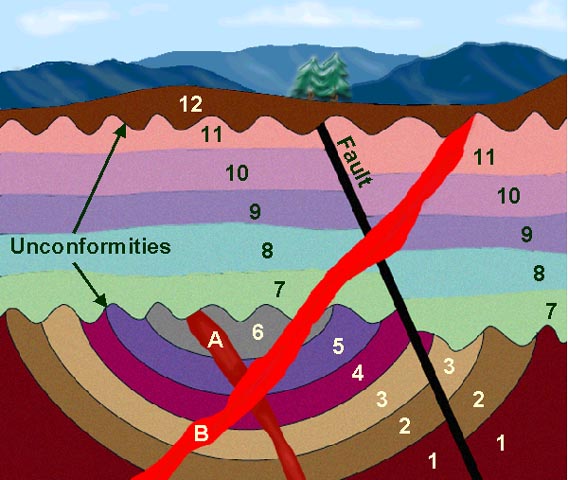 Which is older 10 or 11? 			Which is older 2 or 3? 				Which is older B or 11? 				Which is older B or Fault? 			What law tells us that A is younger than 6? 								What law tells us that 7 is older than 8? 									What law does 1 – 6 violate? 											Place all of the above in the proper order using 				 dating. 